UNIVERSIDAD TECNOLÓGICA DE PANAMÁ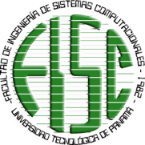 FACULTAD DE INGENIERÍA DE SISTEMAS COMPUTACIONALESREGISTRO OFICIAL DEL TEMA DE TRABAJO DE GRADUACIÓN_Prof.____________________________VICEDECANO(A) ACADÉMICO(A)Facultad de Ingeniería de Sistemas Computacionales.IEstimado(a) Vicedecano(a):Por este medio le informamos que el Título del Trabajo de Graduación que he (hemos) escogido es: El mismo lleva como Objetivo General: El tema escogido tiene como mayor área académica, en rangos de 5 a 1, donde 5 es para el departamento de mayor afinidad y 1 para el departamento de menor afinidad, la siguiente ponderación:Este trabajo de graduación lo consideramos de tipo:Si es Práctica Profesional, Nombre de la Empresa: Para Optar por el Título de Licenciatura en: Sugerimos como Asesor al Profesor(a): El cual pertenece al Departamento Académico:      Reglamento para la Inscripción, Asesoría y Sustentación de los Trabajos de Graduación Artículo 40: La Tesis será preferiblemente obra de un solo estudiante, pero por razones especiales se permitirá más de un (1) estudiante en una misma Tesis.FechaDíaMesAñoSedeCentro RegionalCentro RegionalCentro RegionalArquitectura y Redes de Computacionales	Computación y Simulación de SistemasIngeniería de Software.Programación de Computadoras         Sistemas de Información, Control y Evaluación de Recursos InformáticosSistemas de Información, Control y Evaluación de Recursos InformáticosSistemas de Información, Control y Evaluación de Recursos InformáticosTeóricoTeórico PrácticoPráctica ProfesionalCertificaciónOtroSi es Otro, especifique: Si es Otro, especifique: Si es Otro, especifique: NOMBRECÉDULATELÉFONOSCORREO FIRMAFecha: ___________ N° _____Fecha: ___________ Vo. Bo. Prof. Asesor(a)Vo. Bo. Vicedecano(a) AcadémicoVo. Bo. Decano